Дети в садике живут, здесь играют и поютВместе спорят и мечтают, незаметно подрастают!Снова музыка играет - нас на танец приглашает!Мы ребята просто класс - спляшем танец мы для вас!С большим энтузиазмом наши дети приняли участие в конкурсе «Весенняя капель».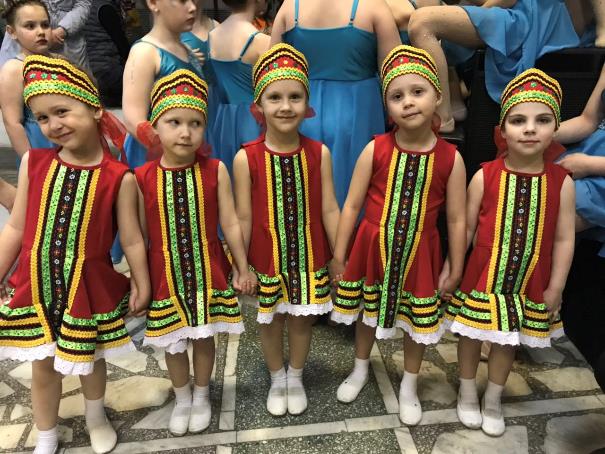 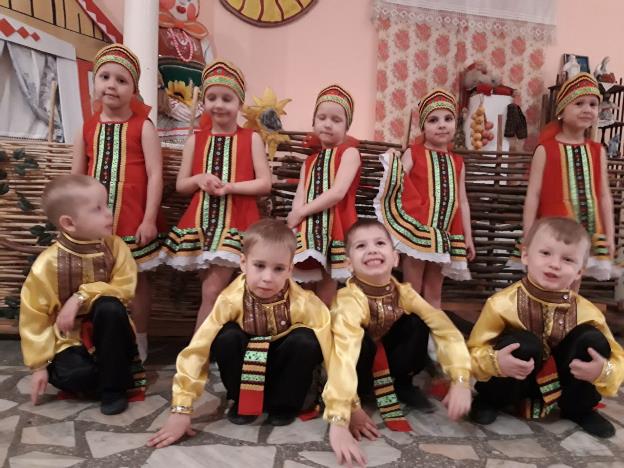 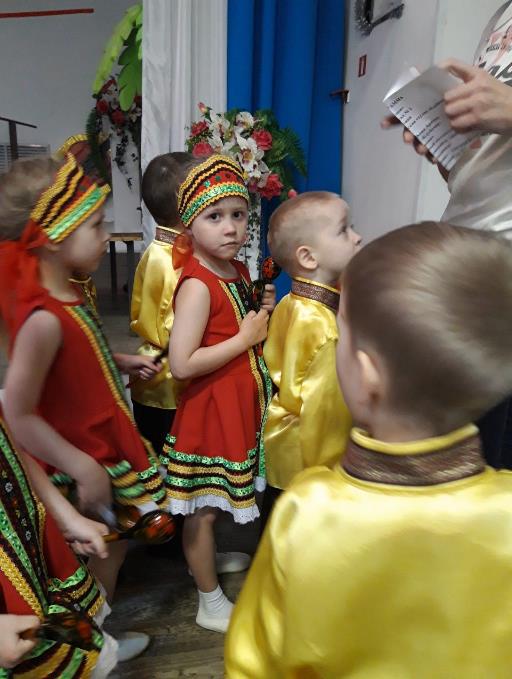 Поздравляем вас,
Танцоры!
В танце нет у вас
Раздоров,
В танце
Слаженность у вас,
Вы — танцоры
Просто класс!